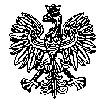 KOMENDA  WOJEWÓDZKA  POLICJIz siedzibą w RadomiuSekcja Zamówień Publicznych	ul. 11 Listopada 37/59,      26-600 Radomtel. 47 701 31 03		tel. 47 701 20 07    Radom, dnia 28.10.2022r	   Egz. poj.ZP – 2580/22								 WYKONAWCYInformacja o wyborze najkorzystniejszej ofertyna zadanie nr 1,2,3,4,5,6dotyczy postępowania o udzielenie zamówienia publicznego ogłoszonego w trybie podstawowym bez negocjacji, na podstawie art.  275 pkt. 1 ustawy Prawo zamówień publicznych 
w przedmiocie zamówienia:Zakup wraz z dostarczeniem sprzętu informatycznego  dla potrzeb jednostek Policji garnizonu mazowieckiego 					Nr spr. 59/22Zamawiający - Komenda Wojewódzka Policji z siedzibą w Radomiu, działając na podstawie art. 253 ust. 1 pkt. 1 i ust. 2   z dnia 11 września 2019r. Prawo zamówień publicznych ( Dz. U. z 2022r. poz. 1710 ze zm. ) informuje, o dokonaniu wyboru najkorzystniejszej oferty w przedmiotowym postępowaniu na:Zadanie nr 1 OFERTA NR 2FORTI Krzysztof Jurek ul. M.C. Skłodowskiej 18 26-600 RadomKryterium nr I – Łączna cena oferty brutto:  75.905,76 zł Kryterium nr II – Okres udzielonej gwarancji: 60 miesięcyKryterium nr III – Termin dostawy: 15 dniz punktacją łączną wynoszącą: 100,00 pkt. w tym:  kryterium cena: 60,00 pkt.,  kryterium okres udzielonej gwarancji: 30,00  pkt., kryterium termin dostawy: 10,00 pkt.UZASADNIENIE WYBORU OFERTY:W postępowaniu złożono jedną ważną ofertę. Oferta nr 2 to najkorzystniejsza oferta, która przedstawia najkorzystniejszy stosunek jakości  ( tj. okresu udzielonej gwarancji, terminu dostawy ) do ceny. Oferta otrzymała łącznie 100,00 pkt. Cena najkorzystniejszej oferty mieści się w kwocie, którą Zamawiający zamierza przeznaczyć na sfinansowanie zamówienia.Zadanie nr 2OFERTA NR 2FORTI Krzysztof Jurek ul. M.C. Skłodowskiej 18 26-600 RadomKryterium nr I – Łączna cena oferty brutto:  9.569,40 zł Kryterium nr II – Okres udzielonej gwarancji: 60 miesięcyKryterium nr III – Termin dostawy: 15 dniz punktacją łączną wynoszącą: 100,00 pkt. w tym:  kryterium cena: 60,00 pkt.,  kryterium okres udzielonej gwarancji: 30,00  pkt., kryterium termin dostawy: 10,00 pkt.UZASADNIENIE WYBORU OFERTY:W postępowaniu złożono jedną ważną ofertę. Oferta nr 2 to najkorzystniejsza oferta, która przedstawia najkorzystniejszy stosunek jakości  ( tj. okresu udzielonej gwarancji, terminu dostawy ) do ceny. Oferta otrzymała łącznie 100,00 pkt. Cena najkorzystniejszej oferty mieści się w kwocie, którą Zamawiający zamierza przeznaczyć na sfinansowanie zamówienia.Zadanie nr 3Oferta nr 2 FORTI Krzysztof Jurek ul. M.C. Skłodowskiej 18 26-600 RadomKryterium nr I – Łączna cena oferty brutto:  8.487,00 zł Kryterium nr II – Okres udzielonej gwarancji: 36 miesięcyKryterium nr III – Termin dostawy: 15 dniz punktacją łączną wynoszącą: 70,00 pkt. w tym:  kryterium cena: 60,00 pkt.,  kryterium okres udzielonej gwarancji: 0 pkt., kryterium termin dostawy: 10,00  pkt.UZASADNIENIE WYBORU OFERTY:W postępowaniu złożono jedną ważną ofertę. Oferta nr 2 to najkorzystniejsza oferta, która przedstawia najkorzystniejszy stosunek jakości  ( tj. okresu udzielonej gwarancji, terminu dostawy ) do ceny. Oferta otrzymała łącznie 70,00 pkt. Cena najkorzystniejszej oferty przekracza środki jakie zamawiający przeznaczył na sfinansowanie zamówienia o 287,01  zł,   zł jednak zamawiający zwiększył środki do wysokości z oferty.Zadanie nr 4Oferta nr 2 FORTI Krzysztof Jurek ul. M.C. Skłodowskiej 18 26-600 RadomKryterium nr I – Łączna cena oferty brutto:    3198,00 złKryterium nr II – Okres udzielonej gwarancji: 36 miesięcyKryterium nr III – Termin dostawy: 30 dniz punktacją łączną wynoszącą: 60,00 pkt. w tym:  kryterium cena: 60,00 pkt.,  kryterium okres udzielonej gwarancji: 0 pkt., kryterium termin dostawy: 0 pkt.UZASADNIENIE WYBORU OFERTY:W postępowaniu złożono jedną ważną ofertę. Oferta nr 2 to najkorzystniejsza oferta, która przedstawia najkorzystniejszy stosunek jakości  ( tj. okresu udzielonej gwarancji, terminu dostawy ) do ceny. Oferta otrzymała łącznie 60,00 pkt. Cena najkorzystniejszej oferty mieści się w kwocie, którą Zamawiający zamierza przeznaczyć na sfinansowanie zamówienia.Zadanie nr 5Oferta nr 2 FORTI Krzysztof Jurek ul. M.C. Skłodowskiej 18 26-600 RadomKryterium nr I – Łączna cena oferty brutto:  9.569,40 zł Kryterium nr II – Okres udzielonej gwarancji:  48 miesiące Kryterium nr III – Termin dostawy: 15 dniz punktacją łączną wynoszącą: 100,00 pkt. w tym:  kryterium cena: 60,00 pkt.,  kryterium okres udzielonej gwarancji: 30,00  pkt., kryterium termin dostawy: 10,00  pkt.UZASADNIENIE WYBORU OFERTY:W postępowaniu złożono jedną ważną ofertę. Oferta nr 2 to najkorzystniejsza oferta, która przedstawia najkorzystniejszy stosunek jakości  ( tj. okresu udzielonej gwarancji, terminu dostawy ) do ceny. Oferta otrzymała łącznie 100,00 pkt. Cena najkorzystniejszej oferty przekracza środki jakie zamawiający przeznaczył na sfinansowanie zamówienia o 2347,09 zł jednak zamawiający zwiększył środki do wysokości z oferty.Zadanie nr 6Oferta nr 2 FORTI Krzysztof Jurek ul. M.C. Skłodowskiej 18 26-600 RadomKryterium nr I – Łączna cena oferty brutto:  19.985,04 zl Kryterium nr II – Okres udzielonej gwarancji:  48 miesiące Kryterium nr III – Termin dostawy: 15 dniz punktacją łączną wynoszącą: 100,00 pkt. w tym:  kryterium cena: 60,00 pkt.,  kryterium okres udzielonej gwarancji: 30,00  pkt., kryterium termin dostawy: 10,00  pkt.UZASADNIENIE WYBORU OFERTY:W postępowaniu złożono jedną ważną ofertę. Oferta nr 2 to najkorzystniejsza oferta, która przedstawia najkorzystniejszy stosunek jakości  ( tj. okresu udzielonej gwarancji, terminu dostawy ) do ceny. Oferta otrzymała łącznie 100,00 pkt. Cena najkorzystniejszej oferty przekracza środki jakie zamawiający przeznaczył na sfinansowanie zamówienia o  1264,93 zł jednak zamawiający zwiększył środki do wysokości z oferty.W wyznaczonym przez Zamawiającego terminie tj. do dnia  11.10.2022r., do godziny 11:00 – wpłynęło 2 oferty w przedmiotowym postępowaniu prowadzonym za pośrednictwem platformazakupowa.pl pod adresem: https://platformazakupowa.pl/pn/kwp_radom       Nazwy albo imiona i nazwiska oraz siedziby lub miejsca prowadzonej działalności gospodarczej albo miejsca zamieszkania Wykonawców, których oferty zostały otwarte, ceny lub koszty zawarte w ofertach:Oferta nr 1MDP Polska IT Sp. z o. o.ul. Migdałowa 402-796 Warszawa Zadanie nr 5Cena brutto - 22 472,10 zł Oferta nr 2FORTI Krzysztof Jurek ul. Marii Curie Skłodowskiej 1826-600 RadomZadanie nr 1Cena brutto - 75 929,13 zł / po poprawieniu omyłki rachunkowej 75.905,76 zł brutto.Zadanie nr 2Cena brutto - 9 569,40 zł brutto.Zadanie nr 3Cena brutto - 8 487,00 zł brutto.Zadanie nr 4Cena brutto - 3 198,00 zł brutto. Zadanie nr 5Cena brutto - 20 617,26 zł brutto.Zadanie nr 6Cena brutto - 19 985,04 zł brutto.Zamawiający przeznaczył na realizację zamówienia  brutto: 156.739,83 złW rozbiciu na poszczególne zadania:Zadanie nr 1 - brutto 90 249,57 złZadanie nr 2 - brutto 10 000,00 złZadanie nr 3 - brutto 8 199,99 złZadanie nr 4 - brutto 3 300,00 złZadanie nr 5 - brutto 18 270,17 złZadanie nr 6 - brutto 18 720,11 złZadanie nr 7 - brutto 7 999,99 zł WYLICZENIE PUNKTACJI 	I RANKING OFERT Oferty zostały ocenione przez Zamawiającego w oparciu o następujące kryteria i ich znaczenie:Dla zadań nr 1 ÷ 4Cena brutto oferty „C” - 60 %Okres udzielonej gwarancji „G” -30 %Termin dostawy „D” - 10 %.Przy dokonywaniu oceny komisja przetargowa posłuży się następującymi wzorami:dla kryterium – Cena brutto oferty „C”: gdzie:C – wartość punktowa przyznana ocenianej ofercie w kryterium „Cena”, CN - najniższa cena ofertowa (brutto) badanego zadania spośród wszystkich ofert podlegających ocenie, Co - cena oferty ocenianej (brutto). Uzyskana liczba punktów w ramach kryterium „Cena” zaokrąglana będzie do drugiego miejsca po przecinku.dla kryterium – Okres udzielonej gwarancji „G” (wyrażony w pełnych miesiącach - liczbie całkowitej), powyżej minimalnych warunków (wymagane minimum 36 miesięcy). W kryterium - „Okres udzielonej gwarancji” oceniany będzie zadeklarowany (tzn. wpisany w treści Formularza ofertowego) przez Wykonawcę czas obowiązywania gwarancji na dostarczony sprzęt.Minimalny wymagany „Okres udzielonej gwarancji” wynosi 36 miesięcy, maksymalny 60 miesięcy, licząc od daty podpisania bez zastrzeżeń protokołu odbioru przedmiotu zamówienia. W przypadku gdy Wykonawca zadeklaruje „Okres udzielonej gwarancji” dłuższy niż 60 miesięcy, ocenie będzie podlegał okres 60 miesięcy.Natomiast w przypadku gdy Wykonawca zadeklaruje „Okres udzielonej gwarancji” krótszy niż 36 miesięcy oferta Wykonawcy będzie podlegała odrzuceniu.Punkty w niniejszym kryterium zostaną przyznane za wydłużenie czasu obejmowania sprzętu gwarancją powyżej 36 miesięcy od daty dostarczenia przedmiotu umowy potwierdzonej podpisanym bez zastrzeżeń protokołem odbioru przedmiotu zamówienia, zgodnie z załącznikiem nr 3 do projektu umowy.  Punktacja Wykonawcom przypisana zostanie odpowiednio według poniższych wytycznych:oferta zawierająca deklarowany „Okres udzielonej gwarancji” - w przedziale ≥ 36≤ 47 miesięcy – 0 punktów;oferta zawierająca deklarowany „Okres udzielonej gwarancji” - w przedziale ≥ 48 ≤ 59 miesięcy – 15 punktów;oferta zawierająca deklarowany „Okres udzielonej gwarancji” - w przedziale ≥ 60 miesięcy – 30 punktów.Zakres udzielonej gwarancji przez cały oferowany okres musi być tożsamy z zakresem wymaganej 36 miesięcznej gwarancji.dla kryterium – Termin dostawy „D” (wyrażony w pełnych dniach kalendarzowych – liczbie całkowitej). 	Kryterium - „Termin dostawy” będzie oceniane na podstawie zadeklarowanego przez Wykonawcę w treści Formularza ofertowego „Terminu dostawy”.Wykonawca zobowiązany jest wypełnić Formularz ofertowy - odpowiednio wpisać do rubryki Formularza ofertowego <Termin dostawy> liczbę dni kalendarzowych, jednak nie dłużej niż 30 dni, w jakim Wykonawca zobowiązuje się dostarczyć przedmiot umowy. Przy przyznawaniu i przeliczaniu punktów będą brane pod uwagę tylko te oferty w których zostanie zaproponowany termin dostawy krótszy niż 30 dni kalendarzowych.Proponowane przyznawanie i przeliczanie punktów w ramach tego kryterium wyboru ofert:oferta zawierająca w przedziale 1 ÷ 15 dni kalendarzowych deklarowanego „Terminu dostawy” – 10 punktów;oferta zawierająca w przedziale  16 ÷ 29 dni kalendarzowych deklarowanego „Terminu dostawy” – 5 punktów;oferta zawierająca 30 dni kalendarzowych deklarowanego „Terminu dostawy” – 0 punktów.Maksymalny Termin dostawy wynosi 30 dni kalendarzowych licząc od dnia następnego po dniu zawarcia umowy.	W przypadku gdy Wykonawca zadeklaruje „Termin dostawy” dłuższy niż 30 dni kalendarzowych od daty zawarcia umowy oferta Wykonawcy będzie podlegała odrzuceniu.d) łączna ilość punktów ocenianej oferty (łączna punktacja): gdzie: W – łączna wartość punktowa przyznana ocenianej ofercie w ocenie końcowejC – wartość punktowa za Cenę brutto oferty „C”G – wartość punktowa za Okres udzielonej gwarancji „G”D – wartość punktowa za Termin dostawy „D”. Dla zadań nr 5 ÷ 7Cena brutto oferty „C” - 60 %Okres udzielonej gwarancji „G” -30 %Termin dostawy „D” - 10 %.Przy dokonywaniu oceny komisja przetargowa posłuży się następującymi wzorami:dla kryterium – Cena brutto oferty „C”:   gdzie:C – wartość punktowa przyznana ocenianej ofercie w kryterium „Cena”, CN - najniższa cena ofertowa (brutto) badanego zadania spośród wszystkich ofert podlegających ocenie, Co - cena oferty ocenianej (brutto). Uzyskana liczba punktów w ramach kryterium „Cena” zaokrąglana będzie do drugiego miejsca po przecinku.dla kryterium – Okres udzielonej gwarancji „G” (wyrażony w pełnych miesiącach - liczbie całkowitej), powyżej minimalnych warunków (wymagane minimum 24 miesiące). W kryterium - „Okres udzielonej gwarancji” oceniany będzie zadeklarowany (tzn. wpisany w treści Formularza ofertowego) przez Wykonawcę czas obowiązywania gwarancji na dostarczony sprzęt.Minimalny wymagany „Okres udzielonej gwarancji” wynosi 24 miesiące, maksymalny 48 miesięcy, licząc od daty podpisania bez zastrzeżeń protokołu odbioru przedmiotu zamówienia. W przypadku gdy Wykonawca zadeklaruje „Okres udzielonej gwarancji” dłuższy niż 48 miesięcy, ocenie będzie podlegał okres 48 miesięcy.Natomiast w przypadku gdy Wykonawca zadeklaruje „Okres udzielonej gwarancji” krótszy niż 24 miesięcy oferta Wykonawcy będzie podlegała odrzuceniu.Punkty w niniejszym kryterium zostaną przyznane za wydłużenie czasu obejmowania sprzętu gwarancją powyżej 24 miesięcy od daty dostarczenia przedmiotu umowy potwierdzonej podpisanym bez zastrzeżeń protokołem odbioru przedmiotu zamówienia, zgodnie z załącznikiem nr 3 do projektu umowy.  Punktacja Wykonawcom przypisana zostanie odpowiednio według poniższych wytycznych:oferta zawierająca deklarowany „Okres udzielonej gwarancji” - w przedziale ≥ 24≤ 35 miesięcy – 0 punktów;oferta zawierająca deklarowany „Okres udzielonej gwarancji” - w przedziale ≥ 36 ≤ 47 miesięcy – 15 punktów;oferta zawierająca deklarowany „Okres udzielonej gwarancji” - w przedziale ≥ 48 miesięcy – 30 punktów.Zakres udzielonej gwarancji przez cały oferowany okres musi być tożsamy z zakresem wymaganej 24 miesięcznej gwarancji.dla kryterium – Termin dostawy „D” (wyrażony w pełnych dniach kalendarzowych – liczbie całkowitej). 	Kryterium - „Termin dostawy” będzie oceniane na podstawie zadeklarowanego przez Wykonawcę w treści Formularza ofertowego „Terminu dostawy”.Wykonawca zobowiązany jest wypełnić Formularz ofertowy - odpowiednio wpisać do rubryki Formularza ofertowego <Termin dostawy> liczbę dni kalendarzowych, jednak nie dłużej niż 30 dni, w jakim Wykonawca zobowiązuje się dostarczyć przedmiot umowy. Przy przyznawaniu i przeliczaniu punktów będą brane pod uwagę tylko te oferty w których zostanie zaproponowany termin dostawy krótszy niż 30 dni kalendarzowych.Proponowane przyznawanie i przeliczanie punktów w ramach tego kryterium wyboru ofert:oferta zawierająca w przedziale 1 ÷ 15 dni kalendarzowych deklarowanego „Terminu dostawy” – 10 punktów;oferta zawierająca w przedziale  16 ÷ 29 dni kalendarzowych deklarowanego „Terminu dostawy” – 5 punktów;oferta zawierająca 30 dni kalendarzowych deklarowanego „Terminu dostawy” – 0 punktów.Maksymalny Termin dostawy wynosi 30 dni kalendarzowych licząc od dnia następnego po dniu zawarcia umowy.	W przypadku gdy Wykonawca zadeklaruje „Termin dostawy” dłuższy niż 30 dni kalendarzowych od daty zawarcia umowy oferta Wykonawcy będzie podlegała odrzuceniud) łączna ilość punktów ocenianej oferty (łączna punktacja): gdzie: W – łączna wartość punktowa przyznana ocenianej ofercie w ocenie końcowejC – wartość punktowa za Cenę brutto oferty „C”G – wartość punktowa za Okres udzielonej gwarancji „G”D – wartość punktowa za Termin dostawy „D”. Za ofertę najkorzystniejszą uznana zostanie oferta spośród złożonych ważnych i niepodlegających odrzuceniu ofert, która uzyska największą wartość (liczbę) punktów w ramach danego zadania w ocenie końcowej. Obliczenia będą dokonane z dokładnością do dwóch miejsc po przecinku.W toku oceny ofert Zamawiający może żądać od Wykonawcy pisemnych wyjaśnień dotyczących treści złożonej oferty. Zamawiający udzieli zamówienia Wykonawcy, którego oferta odpowiada wszystkim wymaganiom przedstawionym w ustawie Pzp oraz SWZ i została oceniona,
jako najkorzystniejsza w ramach danego zadania w oparciu o podane powyżej kryteria wyboru.Jeżeli nie będzie można wybrać najkorzystniejszej oferty z uwagi na to, że dwie lub więcej ofert przedstawia taki sam bilans ceny lub kosztu i innych kryteriów oceny ofert, Zamawiający wybiera spośród tych ofert ofertę, która otrzymała najwyższą ocenę w kryterium o najwyższej wadze. Jeżeli oferty otrzymają taką samą ocenę w kryterium o najwyższej wadze, Zamawiający wybierze ofertę z najniższą ceną. Jeżeli nie będzie można dokonać wyboru oferty spośród ww. przypadków, Zamawiający wezwie Wykonawców, którzy złożyli te oferty, do złożenia w określonym terminie przez Zamawiającego ofert dodatkowych zawierających nową cenę.    ZADANIE NR 2ZADANIE NR 3ZADANIE NR 4ZADANIE NR 5Na zadanie nr 5 wpłynęły dwie ważne oferty, oferta  nr  2 została oceniona najwyżej uzyskała łącznie  100,00 pkt za trzy kryteria oceny ofert. Jej cena jest wyższa o 2.347,09  zł, od kwoty, którą zamawiający zamierza przeznaczyć na sfinansowanie zamówienia, jeżeli istnieje możliwość zwiększenia środków do wysokości z oferty, Komisja proponuje wybór oferty nr 2 i zawarcie  umowy z wykonawcą   na zadanie nr 5ZADANIE NR 6RANKING OFERT na zadanie nr 1                                  1 miejsce – oferta nr  2 – 100,00 pkt.	na zadanie nr 2                                  1 miejsce – oferta nr  2 – 100,00 pkt.	na zadanie nr 3                                  1 miejsce – oferta nr  2 – 70,00 pkt.	na zadanie nr 4                                  1 miejsce – oferta nr  2 –  60,00 pkt.	na zadanie nr 5 1 miejsce oferta nr  2 - 100,00 pkt2 miejsce oferta nr 1 -95,05 pktna zadanie nr 6                                  1 miejsce – oferta nr  2 –  100,00 pkt.	Z poważaniemKierownikSekcji Zamówień PublicznychKWP z s. w RadomiuJustyna KowalskaInformację o wyborze najkorzystniejszej oferty na zadanie nr 1,2,3,4,5 i 6   zamieszczono na stronie prowadzonego postępowania i przesłano wykonawcą  za pośrednictwem platform zakupowej Open Nexus  w dniu  28.10.2022rWyk. egz. poj. Wytworzyła: E.P.G                          C NC = -------- x 60 pkt.                                      CoW = C +G +D                          C NC = -------- x 60 pkt.                                      CoW = C +G +DZADANIE NR 1Zad. nr 2Zad. nr 2Środki finansowe przeznaczone przez Zamawiającego na realizację zamówienia Brutto [PLN]
10.000,00 zł.Środki finansowe przeznaczone przez Zamawiającego na realizację zamówienia Brutto [PLN]
10.000,00 zł.Środki finansowe przeznaczone przez Zamawiającego na realizację zamówienia Brutto [PLN]
10.000,00 zł.Punktyw kryt. "Cena"
[C]Punkty w kryt.„Okres udzielonej gwarancji”[G]Punkty w kryt."Termin dostawy "
[D]Łączna Punktacja
[W]Nr. ofertyNazwa WykonawcyCenaBrutto[PLN] Okres udzielonej gwarancji„G”OferowanyTermin dostawy „D”C=
(CN/CO)
*60 pkt.≥36≤47 m-ce – 0 pkt.;≥48≤59 m-cy–15 pkt.;
     ≥60 m-cy – 30 pkt.  1÷15 dni – 10 pkt.;
16÷29 dni – 5 pkt.;
   30 dni – 0 pkt.[W=C+G+D]Nr. ofertyNazwa WykonawcyCenaBrutto[PLN] Okres udzielonej gwarancji„G”CN =9.569,40≥36≤47 m-ce – 0 pkt.;≥48≤59 m-cy–15 pkt.;
     ≥60 m-cy – 30 pkt.  1÷15 dni – 10 pkt.;
16÷29 dni – 5 pkt.;
   30 dni – 0 pkt.[W=C+G+D]2FORTI Krzysztof Jurekul. M.C. Skłodowskiej 1826-600 Radom9.569,4060miesięcy15 dnikalendarzowych60,003010100,00Zad. nr 3Zad. nr 3Środki finansowe przeznaczone przez Zamawiającego na realizację zamówienia Brutto [PLN]
8.199,99 zł.Środki finansowe przeznaczone przez Zamawiającego na realizację zamówienia Brutto [PLN]
8.199,99 zł.Środki finansowe przeznaczone przez Zamawiającego na realizację zamówienia Brutto [PLN]
8.199,99 zł.Środki finansowe przeznaczone przez Zamawiającego na realizację zamówienia Brutto [PLN]
8.199,99 zł.Punktyw kryt. "Cena"
[C]Punkty w kryt.„Okres udzielonej gwarancji”[G]Punkty w kryt.„Okres udzielonej gwarancji”[G]Punkty w kryt."Termin dostawy "
[D]Punkty w kryt."Termin dostawy "
[D]Łączna Punktacja
[W]Łączna Punktacja
[W]Nr. ofertyNazwa WykonawcyCenaBrutto[PLN] Okres udzielonej gwarancji„G”OferowanyTermin dostawy „D”OferowanyTermin dostawy „D”C=
(CN/CO)
*60 pkt.≥36≤47 m-ce – 0 pkt.;≥48≤59 m-cy–15 pkt.;
     ≥60 m-cy – 30 pkt.≥36≤47 m-ce – 0 pkt.;≥48≤59 m-cy–15 pkt.;
     ≥60 m-cy – 30 pkt.  1÷15 dni – 10 pkt.;
16÷29 dni – 5 pkt.;
   30 dni – 0 pkt.  1÷15 dni – 10 pkt.;
16÷29 dni – 5 pkt.;
   30 dni – 0 pkt.[W=C+G+D][W=C+G+D]Nr. ofertyNazwa WykonawcyCenaBrutto[PLN] Okres udzielonej gwarancji„G”CN =CN =8.487,00≥36≤47 m-ce – 0 pkt.;≥48≤59 m-cy–15 pkt.;
     ≥60 m-cy – 30 pkt.≥36≤47 m-ce – 0 pkt.;≥48≤59 m-cy–15 pkt.;
     ≥60 m-cy – 30 pkt.  1÷15 dni – 10 pkt.;
16÷29 dni – 5 pkt.;
   30 dni – 0 pkt.  1÷15 dni – 10 pkt.;
16÷29 dni – 5 pkt.;
   30 dni – 0 pkt.[W=C+G+D][W=C+G+D]2FORTI Krzysztof Jurekul. M.C. Skłodowskiej 1826-600 Radom8.487,0036miesięcy15 dnikalendarzowych15 dnikalendarzowych60,0000101070,0070,00Zad. nr 4Zad. nr 4Środki finansowe przeznaczone przez Zamawiającego na realizację zamówienia Brutto [PLN]
3.300,00 zł.Środki finansowe przeznaczone przez Zamawiającego na realizację zamówienia Brutto [PLN]
3.300,00 zł.Środki finansowe przeznaczone przez Zamawiającego na realizację zamówienia Brutto [PLN]
3.300,00 zł.Punktyw kryt. "Cena"
[C]Punkty w kryt.„Okres udzielonej gwarancji”[G]Punkty w kryt."Termin dostawy "
[D]Łączna Punktacja
[W]Nr. ofertyNazwa WykonawcyCenaBrutto[PLN] Okres udzielonej gwarancji„G”OferowanyTermin dostawy „D”C=
(CN/CO)
*60 pkt.≥36≤47 m-ce – 0 pkt.;≥48≤59 m-cy–15 pkt.;
     ≥60 m-cy – 30 pkt.  1÷15 dni – 10 pkt.;
16÷29 dni – 5 pkt.;
   30 dni – 0 pkt.[W=C+G+D]Nr. ofertyNazwa WykonawcyCenaBrutto[PLN] Okres udzielonej gwarancji„G”CN =3.198,00≥36≤47 m-ce – 0 pkt.;≥48≤59 m-cy–15 pkt.;
     ≥60 m-cy – 30 pkt.  1÷15 dni – 10 pkt.;
16÷29 dni – 5 pkt.;
   30 dni – 0 pkt.[W=C+G+D]2FORTI Krzysztof Jurekul. M.C. Skłodowskiej 1826-600 Radom3.198,0036miesięcy15 dnikalendarzowych60,0001070,00Zad. nr 5Zad. nr 5Środki finansowe przeznaczone przez Zamawiającego na realizację zamówienia Brutto [PLN]
18.270,17 zł.Środki finansowe przeznaczone przez Zamawiającego na realizację zamówienia Brutto [PLN]
18.270,17 zł.Środki finansowe przeznaczone przez Zamawiającego na realizację zamówienia Brutto [PLN]
18.270,17 zł.Punktyw kryt. "Cena"
[C]Punkty w kryt.„Okres udzielonej gwarancji”[G]Punkty w kryt."Termin dostawy "
[D]Łączna Punktacja
[W]Nr. ofertyNazwa WykonawcyCenaBrutto[PLN] Okres udzielonej gwarancji„G”OferowanyTermin dostawy „D”C=
(CN/CO)
*60 pkt.≥24≤35 m-ce – 0 pkt.;≥36≤47 m-cy–15 pkt.;
     ≥48 m-cy – 30 pkt.  1÷15 dni – 10 pkt.;
16÷29 dni – 5 pkt.;
   30 dni – 0 pkt.[W=C+G+D]Nr. ofertyNazwa WykonawcyCenaBrutto[PLN] Okres udzielonej gwarancji„G”CN =20.617,26≥24≤35 m-ce – 0 pkt.;≥36≤47 m-cy–15 pkt.;
     ≥48 m-cy – 30 pkt.  1÷15 dni – 10 pkt.;
16÷29 dni – 5 pkt.;
   30 dni – 0 pkt.[W=C+G+D]1MDP Polska IT Sp. z o.o. ul. Migdałowa 402-796 Warszawa22.472,1048miesięcy15 dnikalendarzowych55,05301095,052FORTI Krzysztof Jurekul. M.C. Skłodowskiej 1826-600 Radom20.617,2648miesięcy15 dnikalendarzowych60,003010100,00Zad. nr 6Zad. nr 6Środki finansowe przeznaczone przez Zamawiającego na realizację zamówienia Brutto [PLN]
18.720,11 zł.Środki finansowe przeznaczone przez Zamawiającego na realizację zamówienia Brutto [PLN]
18.720,11 zł.Środki finansowe przeznaczone przez Zamawiającego na realizację zamówienia Brutto [PLN]
18.720,11 zł.Punktyw kryt. "Cena"
[C]Punkty w kryt.„Okres udzielonej gwarancji”[G]Punkty w kryt."Termin dostawy "
[D]Łączna Punktacja
[W]Nr. ofertyNazwa WykonawcyCenaBrutto[PLN] Okres udzielonej gwarancji„G”OferowanyTermin dostawy „D”C=
(CN/CO)
*60 pkt.≥24≤35 m-ce – 0 pkt.;≥36≤47 m-cy–15 pkt.;
     ≥48 m-cy – 30 pkt.  1÷15 dni – 10 pkt.;
16÷29 dni – 5 pkt.;
   30 dni – 0 pkt.[W=C+G+D]Nr. ofertyNazwa WykonawcyCenaBrutto[PLN] Okres udzielonej gwarancji„G”CN =19.985,04≥24≤35 m-ce – 0 pkt.;≥36≤47 m-cy–15 pkt.;
     ≥48 m-cy – 30 pkt.  1÷15 dni – 10 pkt.;
16÷29 dni – 5 pkt.;
   30 dni – 0 pkt.[W=C+G+D]2FORTI Krzysztof Jurekul. M.C. Skłodowskiej 1826-600 Radom19.985,0448miesięcy15 dnikalendarzowych60,003010100,00